ΑΝΑΚΟΙΝΩΣΗΛαμβάνοντας υπόψη την υπ’ αριθμ. 5/28-11-2017 Απόφαση Συγκλήτου της 116ης Συνεδρίασης με ΑΔΑ: 6ΠΥΛ469Β7Δ-ΘΑΝ, περί έγκρισης Επιτροπών Διαγωνισμών του Πανεπιστημίου Πελοποννήσου σας ενημερώνουμε ότι την Παρασκευή 7/12/2018 και ώρα 9:00 π.μ  στα γραφεία της Διεύθυνσης Οικονομικής Διαχείρισης και Προγραμματισμού του Πανεπιστημίου Πελοποννήσου στην Τρίπολη (επί της οδού Ακαδημαϊκού Βλάχου - Κεντρικό κτίριο Ο.Α.Ε.Δ.) θα πραγματοποιηθεί δημόσια κλήρωση, βάσει:Του άρθρου 26 του Ν.4024/2011 (ΦΕΚ226/Α΄/27-10-2011), Του άρθρου 221 του Ν. 4412/2016 (ΦΕΚ 147/Α/08-08-2016)Η  Κλήρωση αφορά μέλη για τις κάτωθι επιτροπές:Α. Συγκρότηση ετήσιων Επιτροπών Παραλαβής Προμηθειών / Καλής εκτέλεσης Υπηρεσιών και Επιτροπής Απόσυρσης και καταστροφής υλικού έτους 2019 Κεντρικής Διοίκησης του Πανεπιστημίου ΠελοποννήσουΔιεύθυνσης ΒιβλιοθήκηςΤμήμα Πληροφοριακών Συστημάτων Β. Συγκρότηση Επιτροπής Κληρώσεων Επιτροπών για τις ανάγκες του Πανεπιστημίου Πελοποννήσου Η  ΠροϊσταμένηΤης Διεύθυνσης Οικονομικής Διαχείρισης&  ΠρογραμματισμούΤσετσώνη  Παρασκευή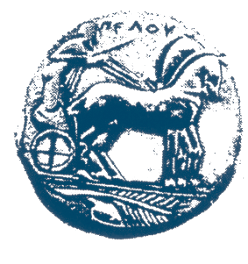 ΕΛΛΗΝΙΚΗ ΔΗΜΟΚΡΑΤΙΑΠΑΝΕΠΙΣΤΗΜΙΟ ΠΕΛΟΠΟΝΝΗΣΟΥΕΡΥΘΡΟΥ  ΣΤΑΥΡΟΥ  28  &  ΚΑΡΥΩΤΑΚΗ 22100    ΤΡΙΠΟΛΗ  ΙΣΤΟΣΕΛΙΔΑ: http://www.uop.grΔ/ΝΣΗ ΟΙΚΟΝΟΜΙΚΗΣ ΔΙΑΧΕΙΡΙΣΗΣ & ΠΡΟΓΡΑΜΜΑΤΙΣΜΟΥΤΜΗΜΑ ΠΡΟΜΗΘΕΙΩΝΤηλέφωνο: 2710372111, 2710372134 Πληροφορίες:   Τσώκου Βασιλική, Πουλοπούλου Παναγιώτα e-mail: vtsokou@uop.gr, penypoul@uop.gr  Τρίπολη,  4/12/2018Αρ. πρωτ.: 10012